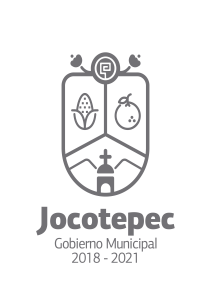 ¿Cuáles fueron las acciones proyectadas (obras, proyectos o programas) o planeadas para este trimestre? Atención y ejecución de los programas sociales tales como:Recrea Educando para la vida: Concluir  1ra etapa del ProgramaBecas Benito Juárez: Ejecución y apoyo logístico.Jalisco te Reconoce – Apoyo al Adulto Mayor, entrega de 41 aparatos funcionales, 100 despensas y 100 suplementos alimenticios. Jalisco Revive tu Hogar: En espera de respuesta del total de aspirantes al programa.Resultados Trimestrales (Describir cuáles fueron los programas, proyectos, actividades y/o obras que se realizaron en este trimestre).  Recrea Educando para la vida: Concluir  el programa de apoyo de material escolar para estudiantes de nivel básico de Escuelas Públicas del Edo. De Jal. (Entrega de Mochilas, útiles, uniformes y calzado escolar por subsanación).Jalisco te Reconoce: Programa de apoyo a adultos mayores de 65 años, siendo beneficiadas 100 familias Entrega de despensas alimenticias básicas Complemento alimenticio aparatos funcionales Contraloría Social a los adultos mayoresOtorgándoles apoyos en servicios de salud preventiva en la unidad móvil y actividades para el envejecimiento. Becas Benito Juárez: Programa de atención estudiantes de nivel básico mediante otorgamiento de $1,600 pesos bimestrales (Convocar, apoyo logístico y seguimiento)Jalisco Revive tu Hogar: Actualización de padrón de beneficiarios y envió para la aceptación de los beneficiariosMontos (si los hubiera) del desarrollo de dichas actividades. ¿Se ajustó a lo presupuestado? No aplica.En que beneficia a la población o un grupo en específico lo desarrollado en este trimestre: Propicia las condiciones de equidad, mejorara el aprovechamiento escolar y disminuye el índice de deserción. Mejora el bienestar y la calidad de vida de la población adulta de 68 años  y más, establece el acceso al derecho a la protección social. Mejora la calidad de vida de las personas y sus hogares que presentan carencia por calidad y espacios en la vivienda, mediante acciones rehabilitación y/o mejoramiento de la infraestructura en la vivienda.¿A qué estrategia de su POA pertenecen las acciones realizadas y a que Ejes del Plan Municipal de Desarrollo 2018-2021 se alinean? Estrategia 2, 4, 5,  y Estrategia no contemplada.Eje  Jocotepec con Derechos Humanos, Inclusión e Igualdad.De manera puntual basándose en la pregunta 2 (Resultados Trimestrales) y en su POA, llene la siguiente tabla, según el trabajo realizado este trimestre.NºESTRATÉGIA O COMPONENTE POA 2020ESTRATEGIA O ACTIVIDAD NO CONTEMPLADA (Llenar esta columna solo en caso de existir alguna estrategia no prevista)Nº LINEAS DE ACCIÓN O ACTIVIDADES PROYECTADASNº LINEAS DE ACCIÓN O ACTIVIDADES REALIZADASRESULTADO(Actvs. realizadas/Actvs. Proyectadas*100)2Recrea, Educando para la vida.5480%4Becas Benito Juárez.33100%5Jalisco Revive tu Hogar.6466%Jalisco Te Reconoce 66100%TOTAL86%